AFP Desert Communities Chapter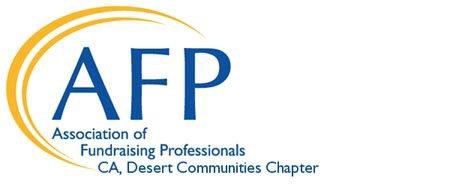 2021 Membership Scholarship ProgramTo advance our profession and grow chapter membership, the Desert Communities Chapter will offer four (4) membership scholarships for the 2021 calendar year to help qualified individuals and organizations attain AFP membership. Applications will be reviewed, and awards made annually.Scholarship Awards - 2021 calendar yearNew Fundraising Professional Membership (1 Scholarship Awarded)Criteria:Applicants must be beginning a career in Philanthropy or Fundraising, after having worked 3 or more years in an unrelated field.Applicants must be within the first three years of work in fundraising/philanthropy.Applicants must hold a paid position in which they are responsible for development/fundraising.Work within the Coachella Valley for an organization that provides benefits to society.Subscribe to the AFP Code of Ethical Principles and Standards and its bylaws and promote the Donor Bill of RightsLimit one membership per organization.Nonprofit Organizational (small) Membership (1 Scholarship Awarded)Criteria:The organization must:Have an operating budget of less than $1,000,000.Have a fundraising department with less than two (2) Full time equivalent (FTE) staff.Be individually incorporated or otherwise organized as a separate entity in the laws of the specific country.Not be affiliated with a larger institution supporting their operations.Designate one fundraising professional to receive the benefits offered in this membership category. The membership may be transferred to another individual if the original member leaves the organization.Subscribe to the AFP Code of Ethical Principles and Standards and promote the Donor Bill of Rights.Limit one membership per organization.Retired Membership (1 Scholarship Awarded)Criteria:The individual must:No longer practice as a paid fundraising professional. At the time they seek Retired Member status have been a Professional member of AFP for the immediate past five consecutive yearsSubscribe to the AFP Code of Ethical Principles and Standards and promote the Donor Bill of Rights.Diverse Communities Membership (1 Scholarship Awarded) Criteria: The individual must be at least one of the following:A fundraising professional who self identifies as coming from an eligible diverse community as defined by AFPA fundraising professional or fundraising executive director employed by an eligible AFP diverse community. where 50% or more staff members are from that diverse community.Work for a nonprofit organization that serves a 50% or more eligible AFP diverse community client base.Subscribe to the AFP Code of Ethical Principles and Standards and promote the Donor Bill of Rights.Limit one membership per organization.All Scholarship Recipients must:Serve on at least one AFP Desert Communities Chapter CommitteeAttend National Philanthropy Day in 2020Participate in the AFP Professional Mentorship programAttend at least six-monthly chapter meetings.Provide a photo & testimonial regarding their scholarship benefit. That participation in the scholarship program your name as a recipient may be listed/promoted in AFP communications. -----------------------------------------------Scholarship applications must be completed and returned to the Chapter at afpcadesert@gmail.com.  *New Professional applicants must submit a current resume with their application.*Applications must include a letter of endorsement from the applicant’s Executive Director/Board President, along with a narrative response to the questions on the application form.AFP Desert Communities Chapter2021 Membership Scholarship ApplicationName	TitleOrganization	Org. Federal EINAddressCity	State	ZipWork Phone	Fax	Home Phonemail	Website AddressDate submitted by applicant:  	For NEW professional applicants: Years in the Fundraising Profession:  	For ALL applicants: Organization’s Operating Budget $ 	For which Membership Scholarship are you applying?New Professional	Small Nonprofit Organization (Budget under $1,000,000)  Retired Professional 	Diverse Communities MembershipOn which committee(s) would you like to serve? Final committee placement will include board chair input.ALL applicants:Please respond to the following questions in one page.How will you and your organization benefit from membership in the Association of Fundraising Professionals?Does your organization have a Professional Development budget? How do you plan to continue membership in AFP after the scholarship year is complete?Please attach your organization’s mission statement and current annual budget.NEW professional applicants attach:Your current resumeLetter of endorsement from the organization’s Executive Director or Board President, endorsing your participation in AFP activities and your active role on at least one AFP committee.NONPROFIT organization applicants attach:1.		Letter from the organization’s Executive Director or Board President, naming the designated fundraising professional to receive the benefits offered in this membership category and endorsing their participation in AFP activities and their active role on at least one AFP committee.Submit all materials via email: afpcadesert@gmail.com.